PROCURADORIA GERAL DA CÂMARA MUNICIPAL DE CONTAGEMPJ/PG.Nº 012/2022Do: Procurador GeralAo Exmo. Sr. Presidente da Câmara Municipal de Contagem-MG Senhor Presidente:Instados a emitir parecer sobre o VETO PARCIAL do Poder Executivo à Proposição de Lei nº 085/2021, que “Institui o Programa Municipal de Enfrentamento ao Feminicídio em Contagem”, cumpre-nos manifestar:Trata-se de VETO PARCIAL apresentado pela Chefe do Poder Executivo à Proposição de Lei nº 085/2021, originária do Projeto de Lei nº 160/2021, de autoria da Vereadora Moara Saboia, que “Institui o Programa Municipal de Enfrentamento ao Feminicídio em Contagem”.Ab initio, ressalte-se que, à Chefe do Poder Executivo Municipal compete vetar proposições, total ou parcialmente, fundamentando-se em inconstitucionalidade ou contrariedade ao interesse público, disposições, estas, elencadas na Lei Orgânica do Município de Contagem, respectivamente, no art. 80, inciso II, e no art. 92, inciso VIII.“Art. 80 – A proposição de lei, resultante de projeto aprovado pela Câmara, será enviada ao Prefeito que, no prazo de 15 (quinze) dias úteis, contados da data de seu recebimento:(...)II – se a considerar, no todo ou em parte, inconstitucional ou contrária ao interesse público, veta-la-á, total ou parcialmente.”“Art. 92 – Compete privativamente ao Prefeito:(...)VIII – vetar proposições de lei, total ou parcialmente;(...)”.Nas razões de veto o Exmo. Sr. Vice-Prefeito afirma que haverá um “inegável aumento de despesa pública, sem a indicação pelo Poder Legislativo de previsão orçamentária para seu custeio, temos uma ofensa direta ao sistema de responsabilidade fiscal estabelecido, em especial, nos incisos I e II do art. 167 da Constituição Federal de 1988, e nos arts. 15 e seguintes da Lei Complementar nº101, de 04 de maio de 2000. Em que pese a nobreza do conteúdo material do dispositivo analisado, os incisos vetados violam as regras orçamentárias impostas pela Constituição Federal e pela Lei Complementar Federal nº 101, de 2000. Ante o exposto, fica excluído da sanção os incisos V, VII, IX, XIV e XVIII do art. 3º, da Proposição de Lei nº 85/2021, nos termos do inciso II do art. 80 c/c o inciso VIII do art. 92, ambos da Lei Orgânica do Município de Contagem.”.Assim, ante a justificativa de violação as regras orçamentárias impostas pela Constituição Federal e pela Lei Complementar Federal nº 101, de 2000, entendemos ser conveniente acompanhar o veto parcial oferecido.Assim, manifestamo-nos pela manutenção do VETO PARCIAL apresentado pelo Excelentíssimo Vice-Prefeito do Município de Contagem, Sr. Ricardo Faria da Rocha, à Proposição de Lei nº 085/2021.É o nosso parecer, que submetemos à apreciação de Vossa Excelência. Contagem, 02 de fevereiro de 2022.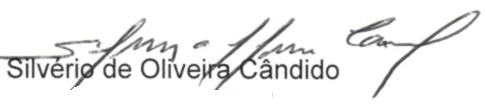 Procurador Geral